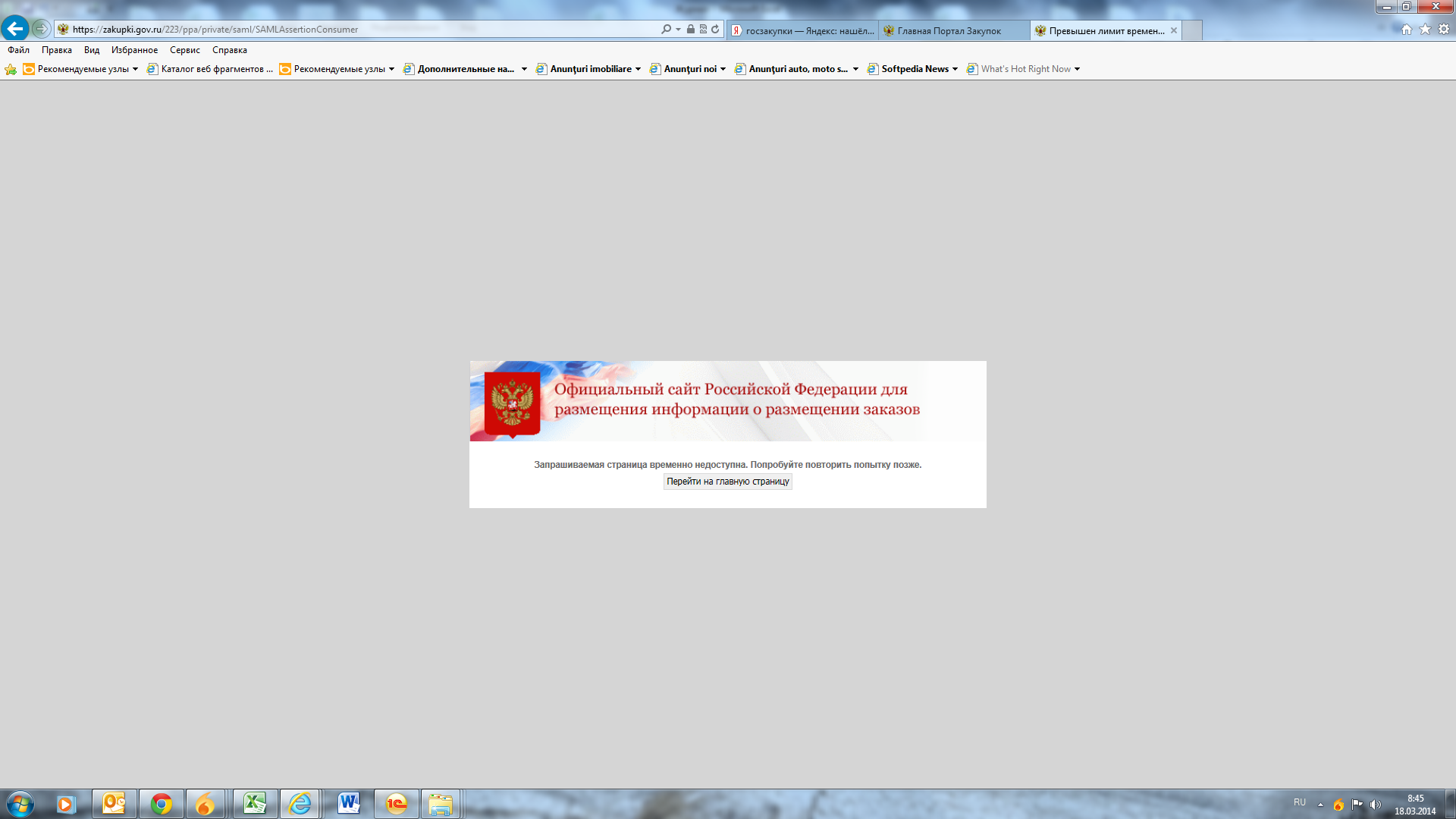 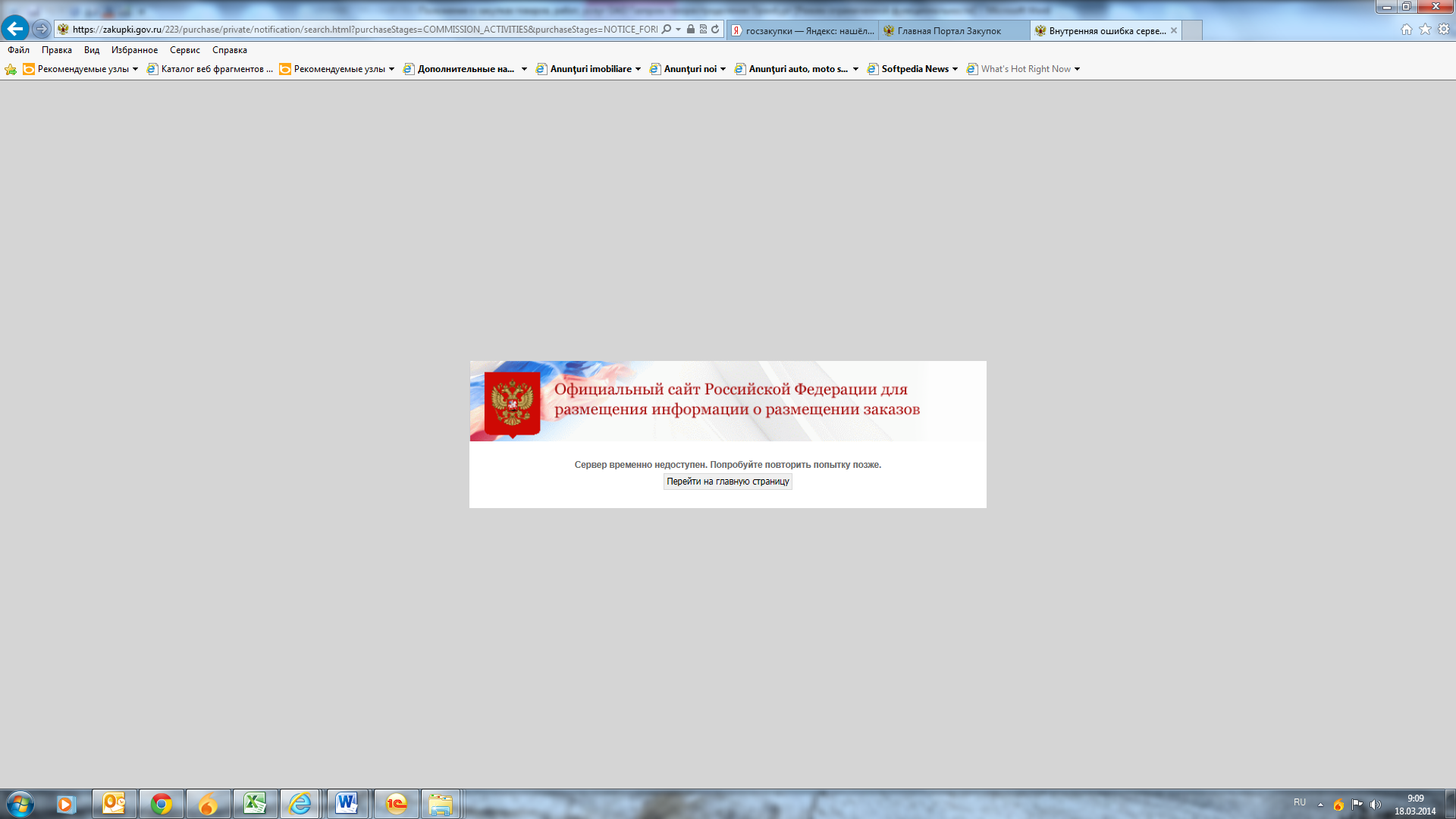 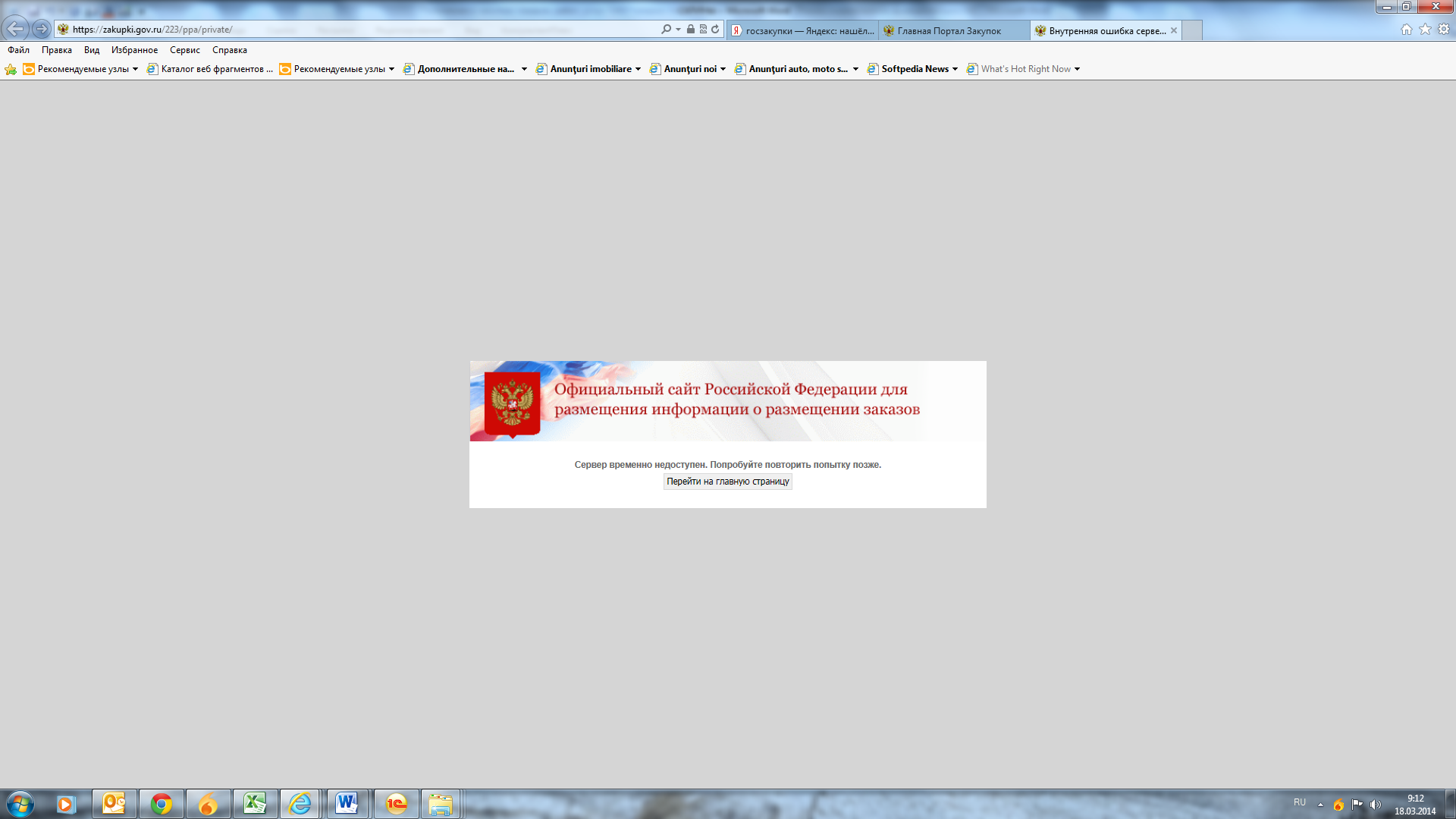 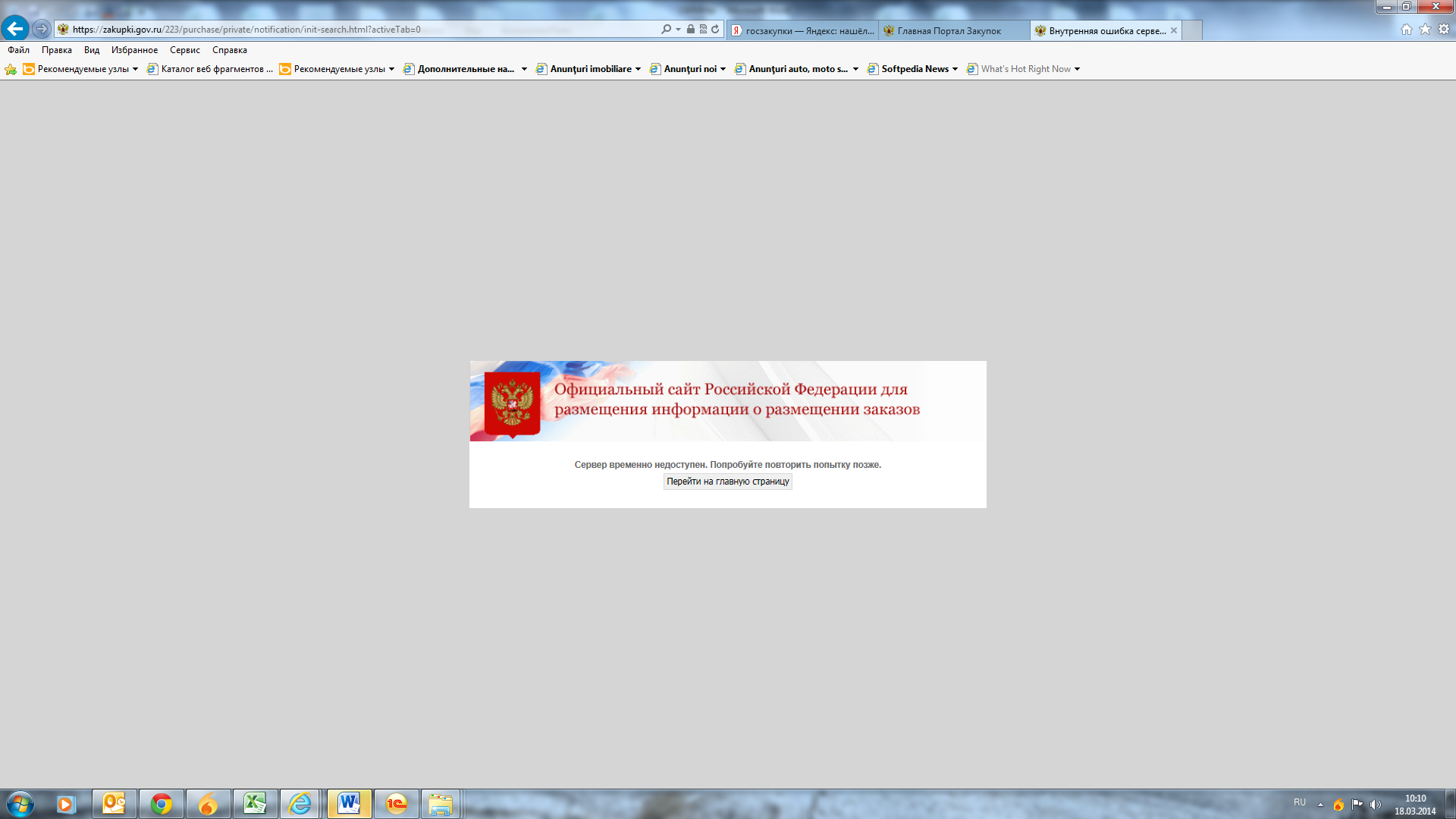 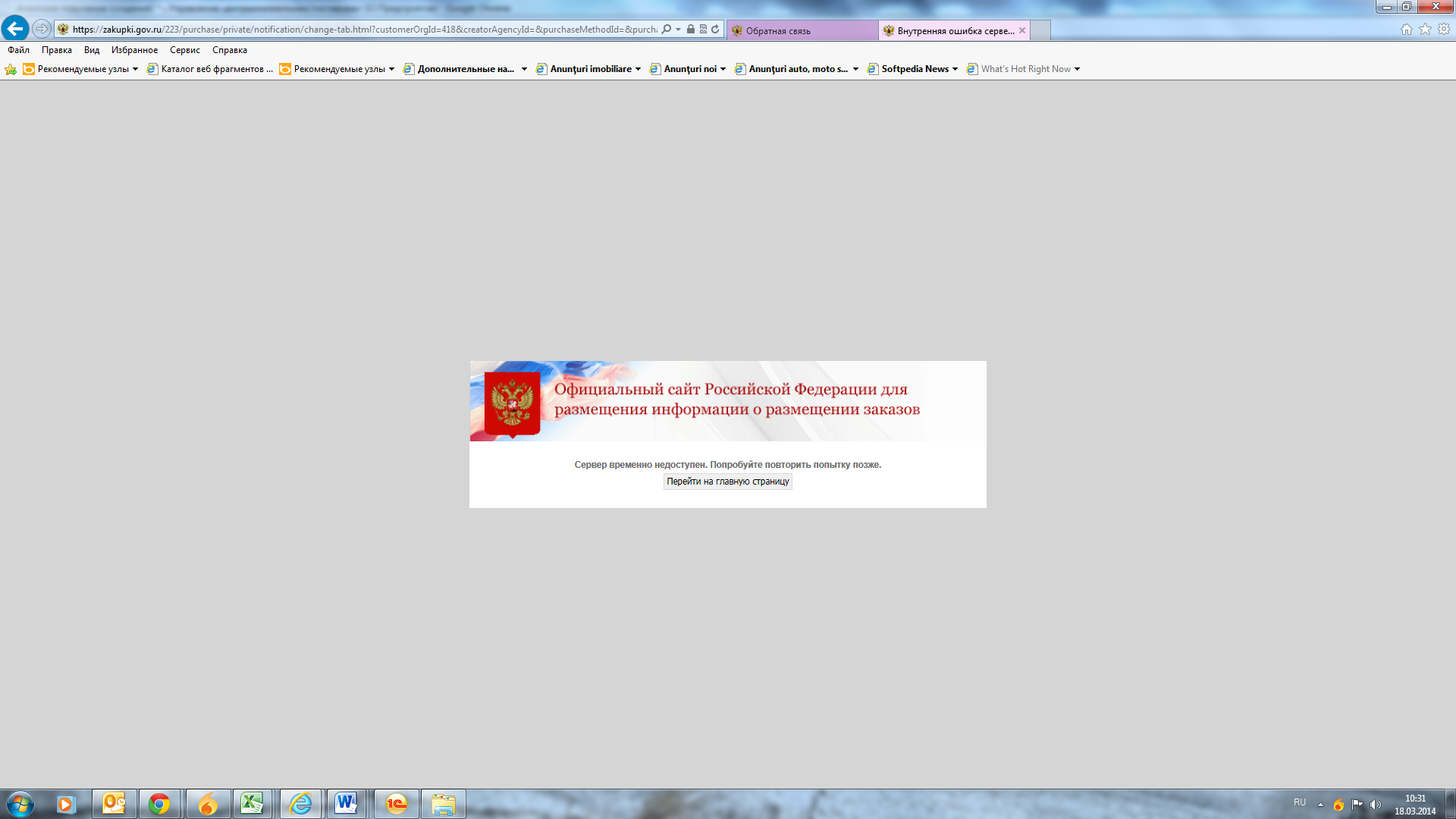 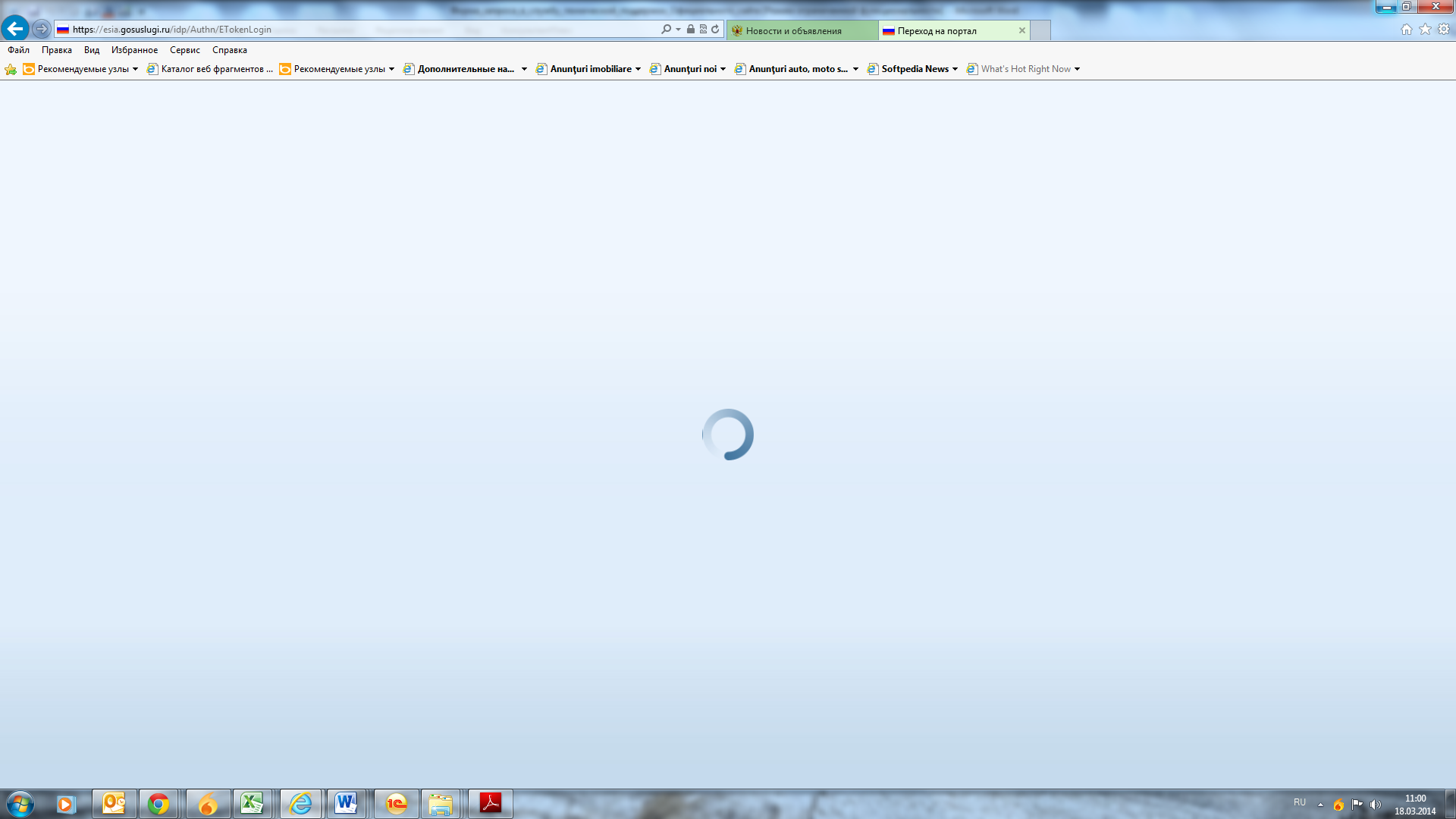 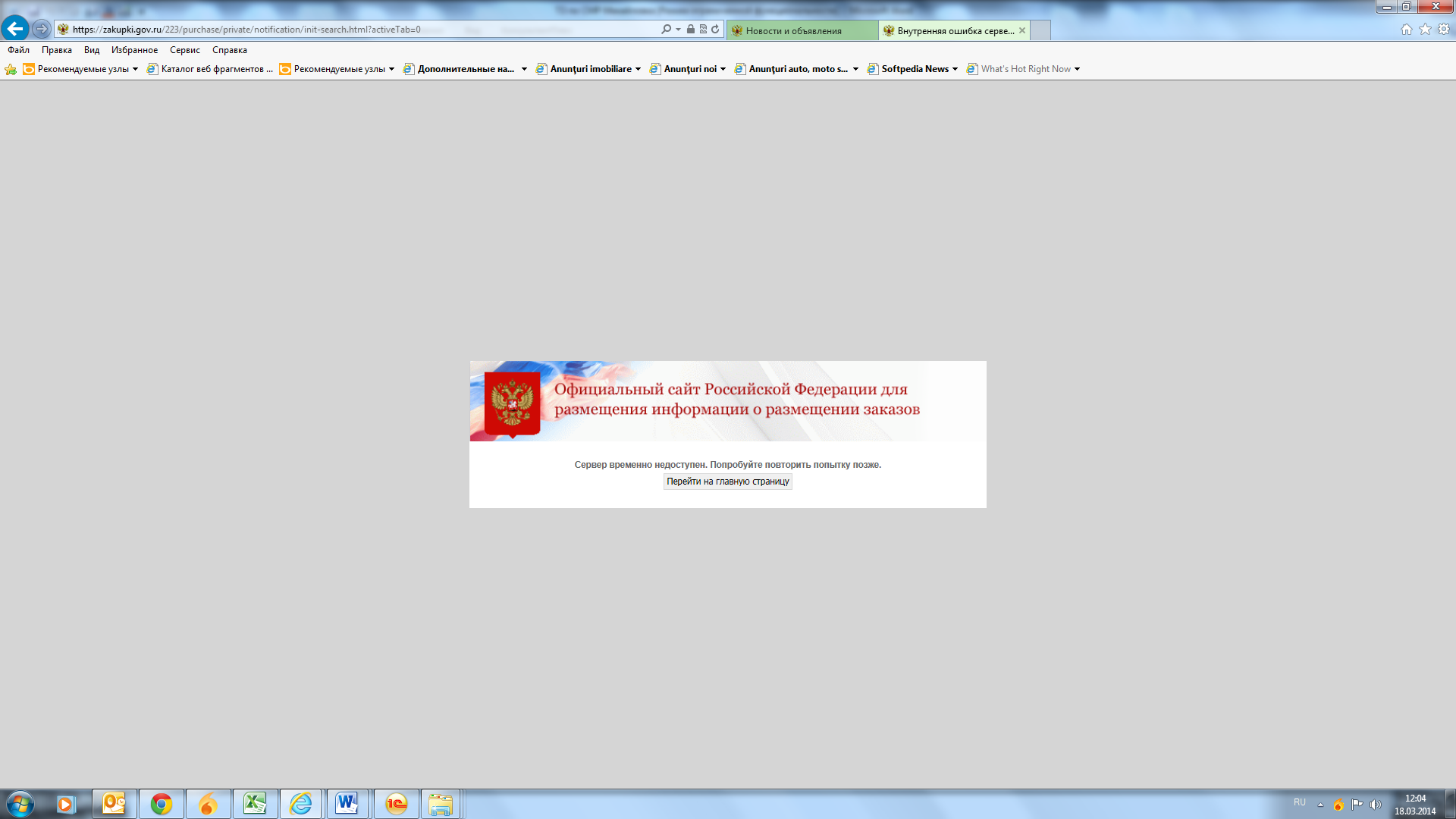 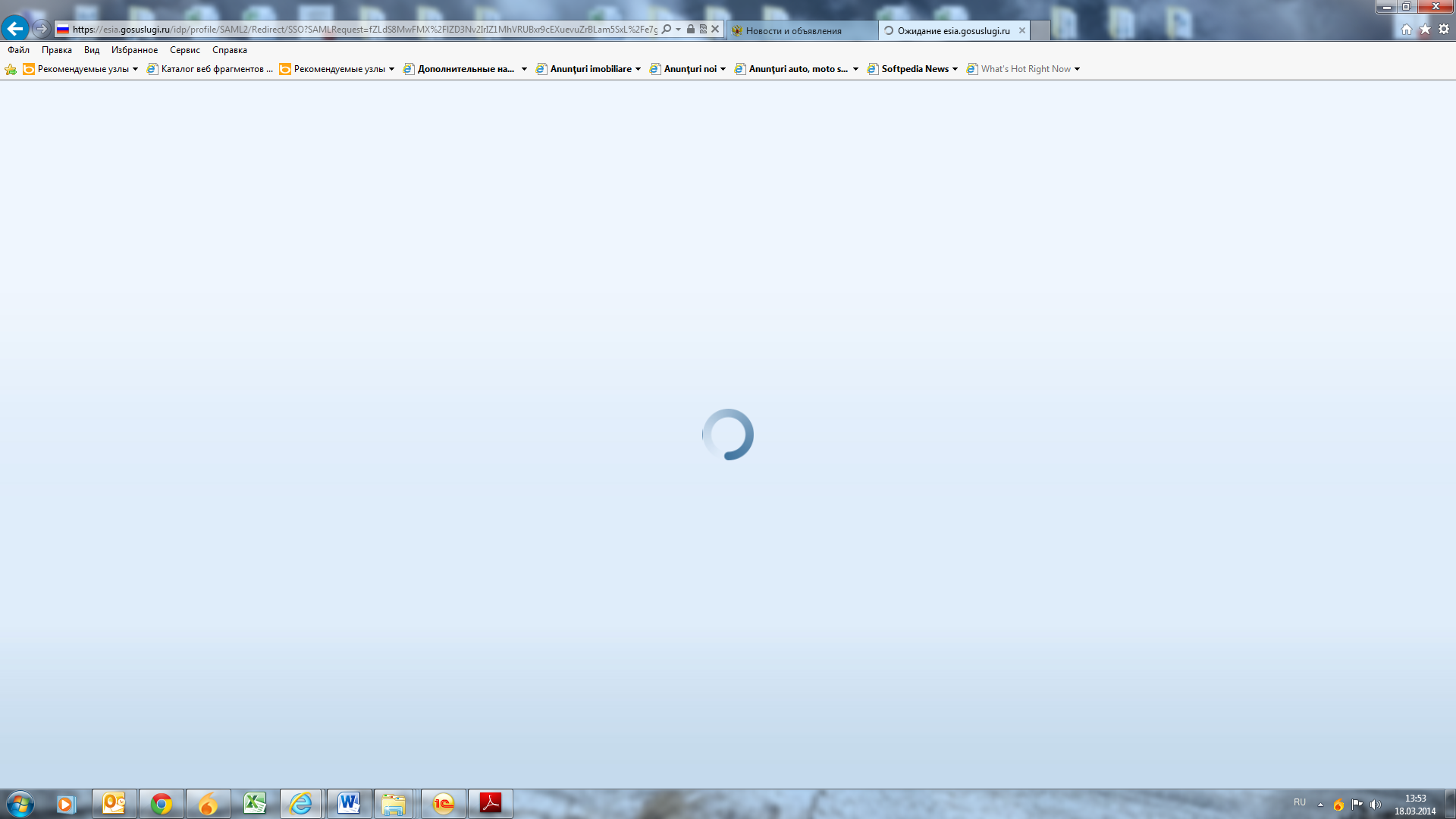 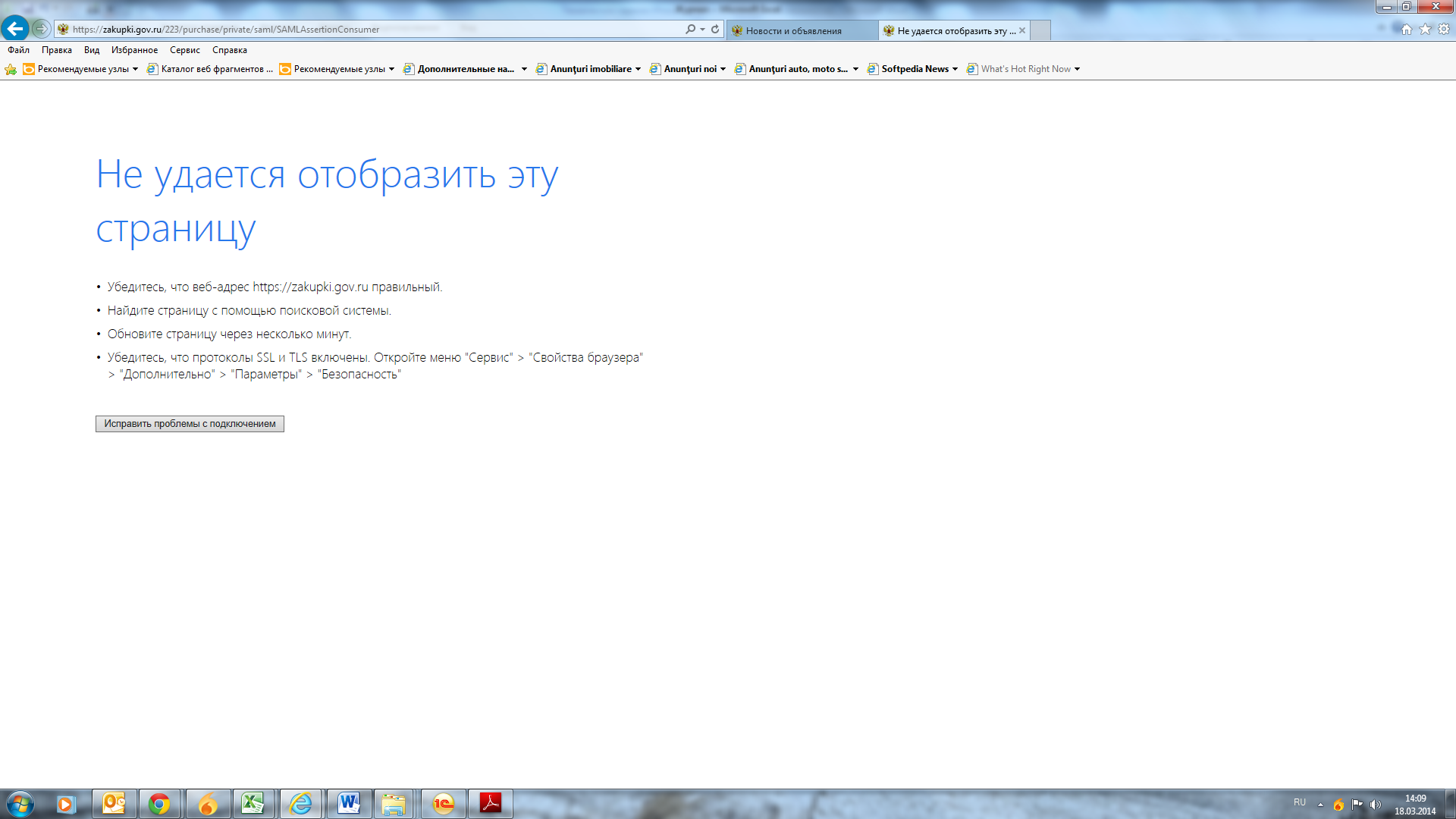 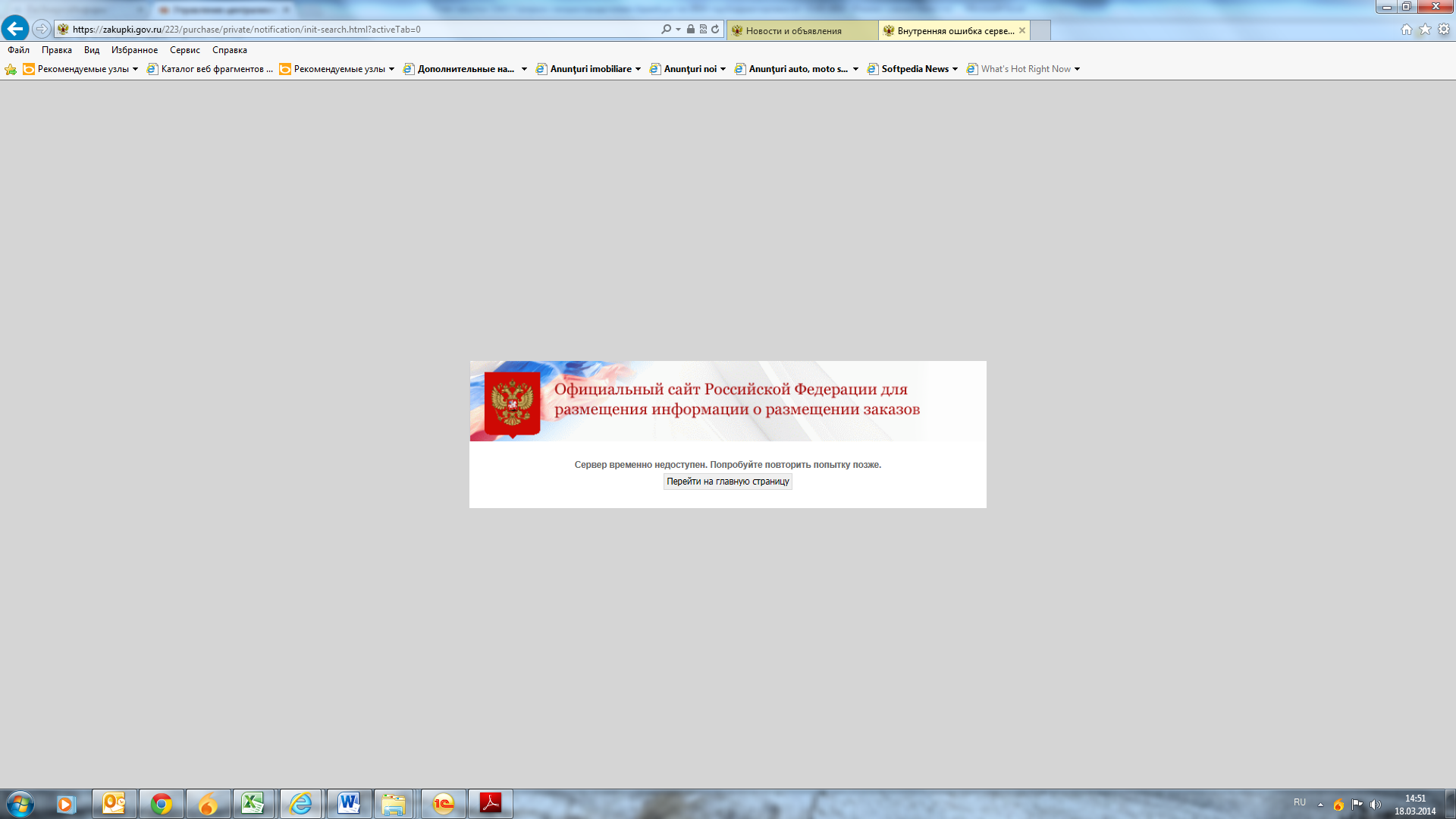 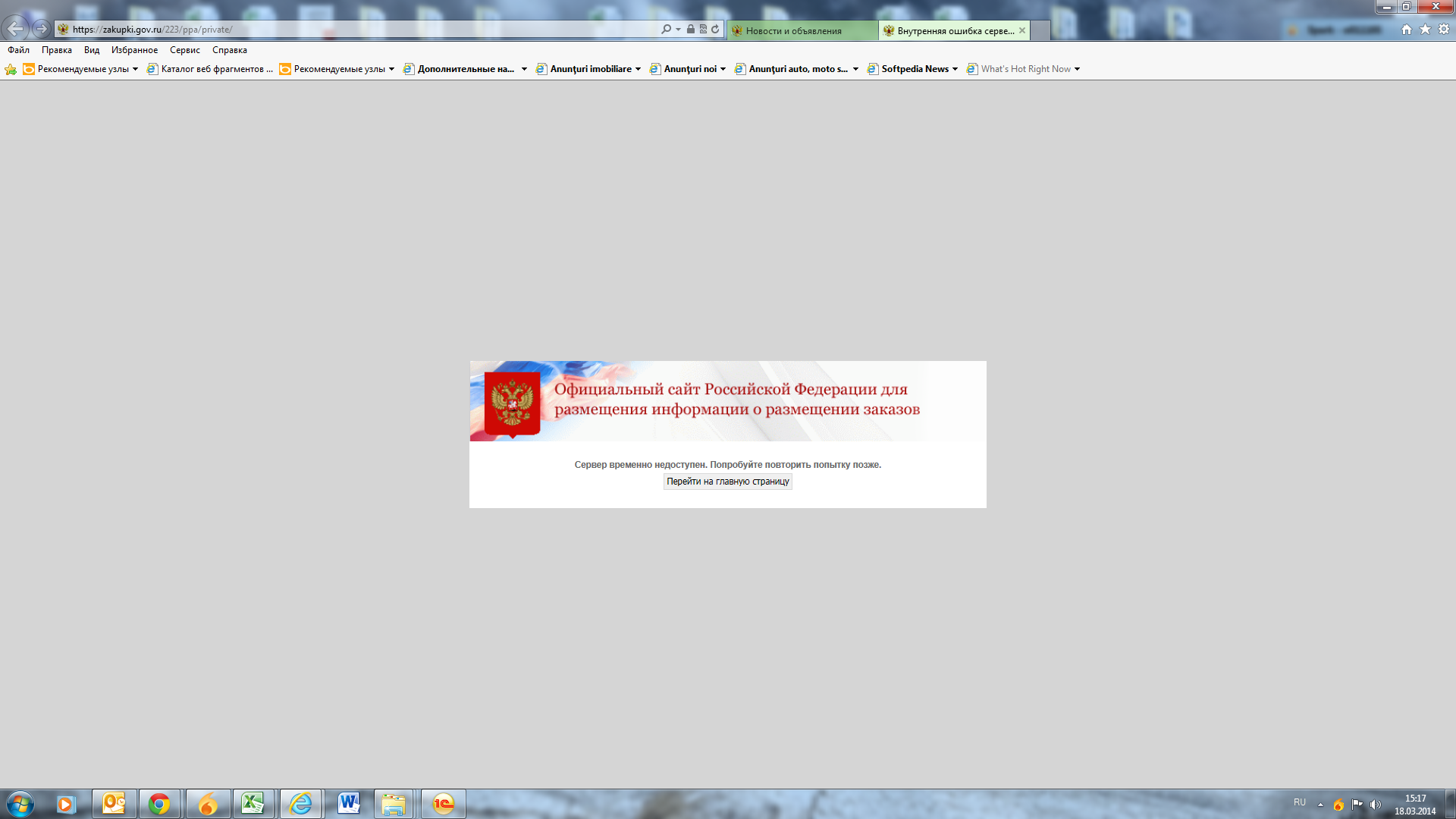 